FRENCHPaper 12 ¾  hoursINTRODUCTIONSWrite your name and your index number in the spaces aboveSign and write the date of examination in the space provided aboveThis paper consists of three section I, II and IIIn section I you have five minutes to read through the questions before the test starts. Before answering the questions you will listen to several recorded passages on a tape. For each passage you will answer questions as indicated to you on tape.In section II you will listen to recorded materials once and start writing during the second listening.In section III, choose one composition from question I and from question 2Answer  al question in spaces providedThis paper consists of 7 printed pages.Candidates should check the question paper to ascertain that all pages are printed as indicated and that no question is missing.For examiner’s use only.	Total score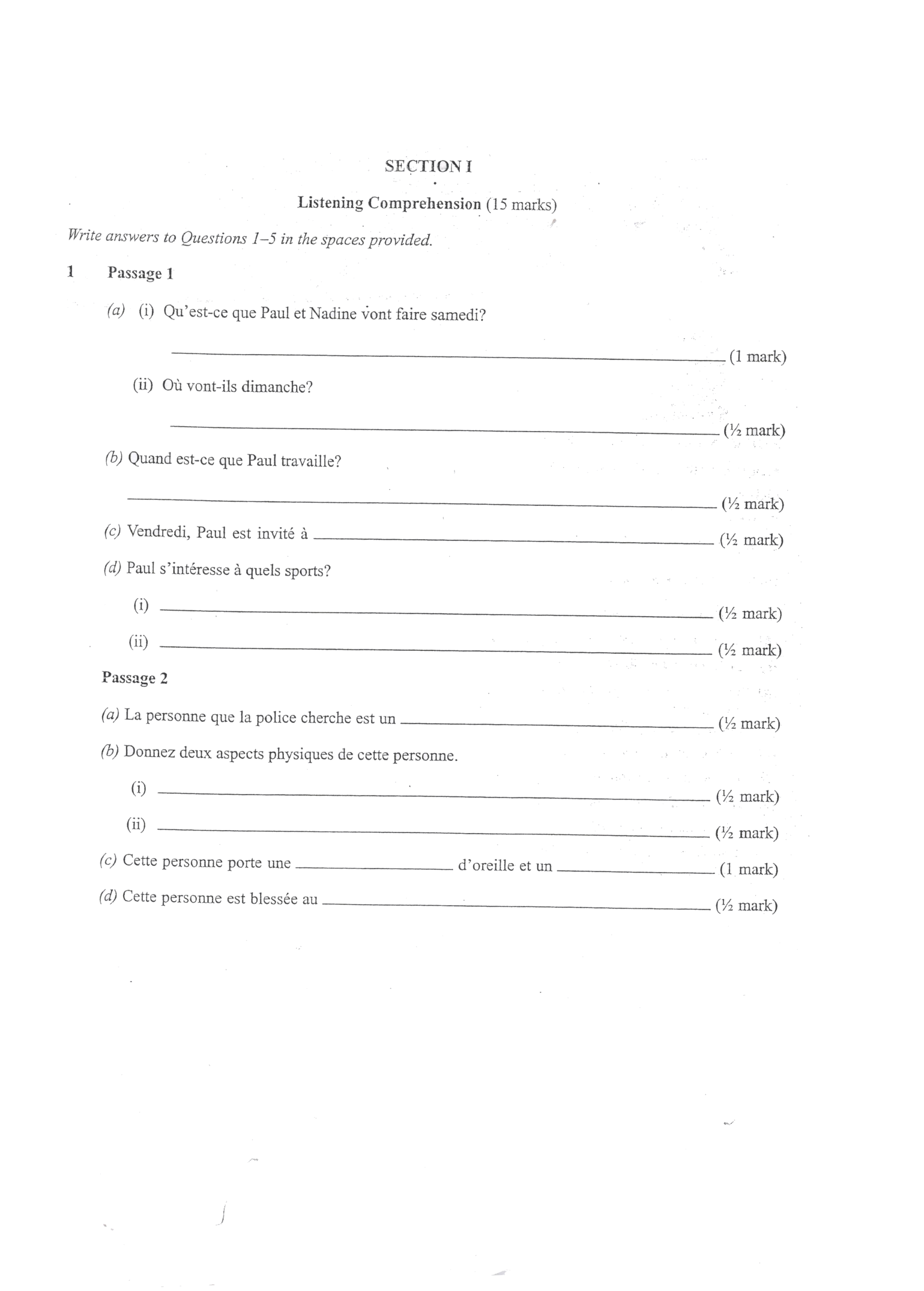 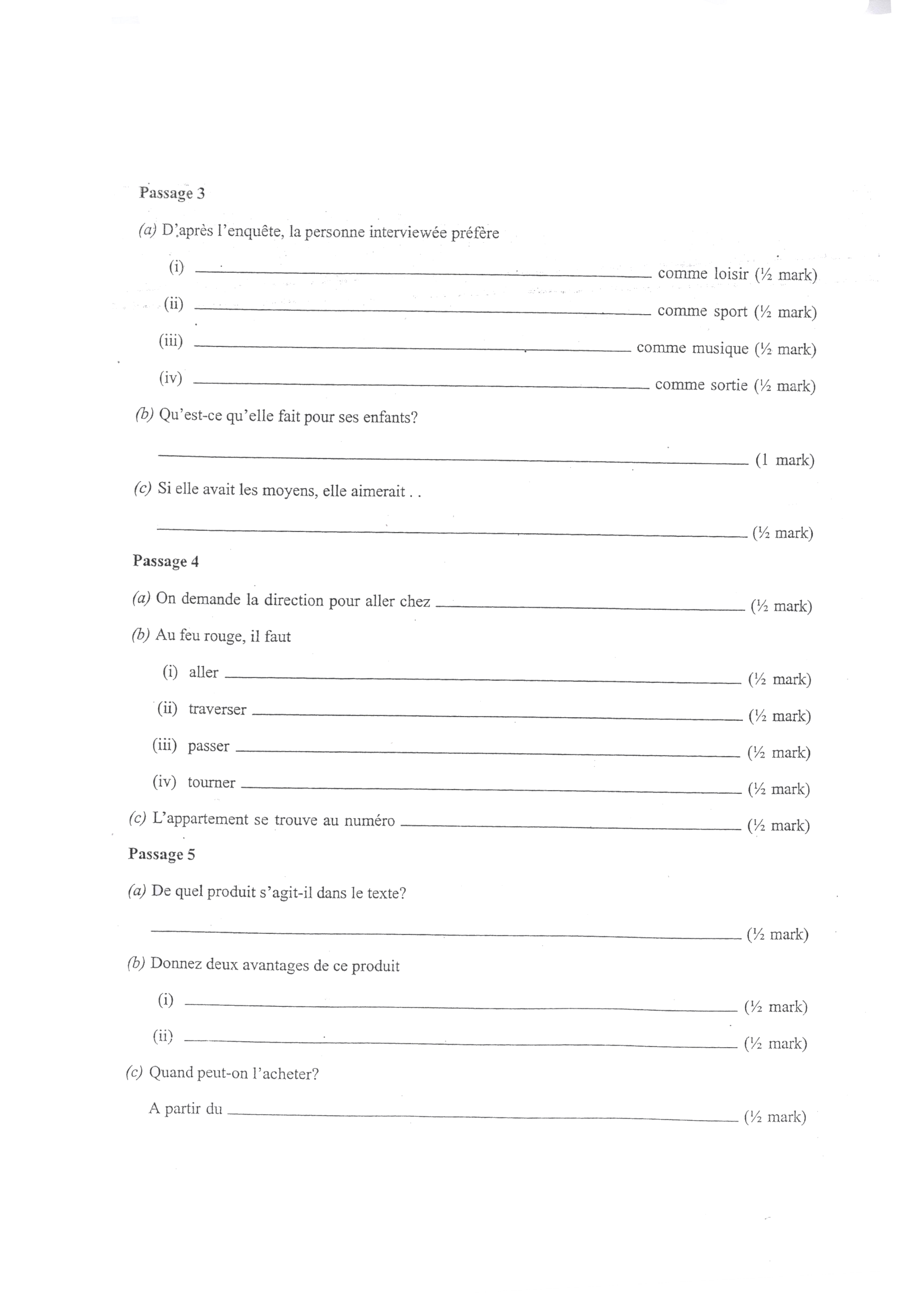 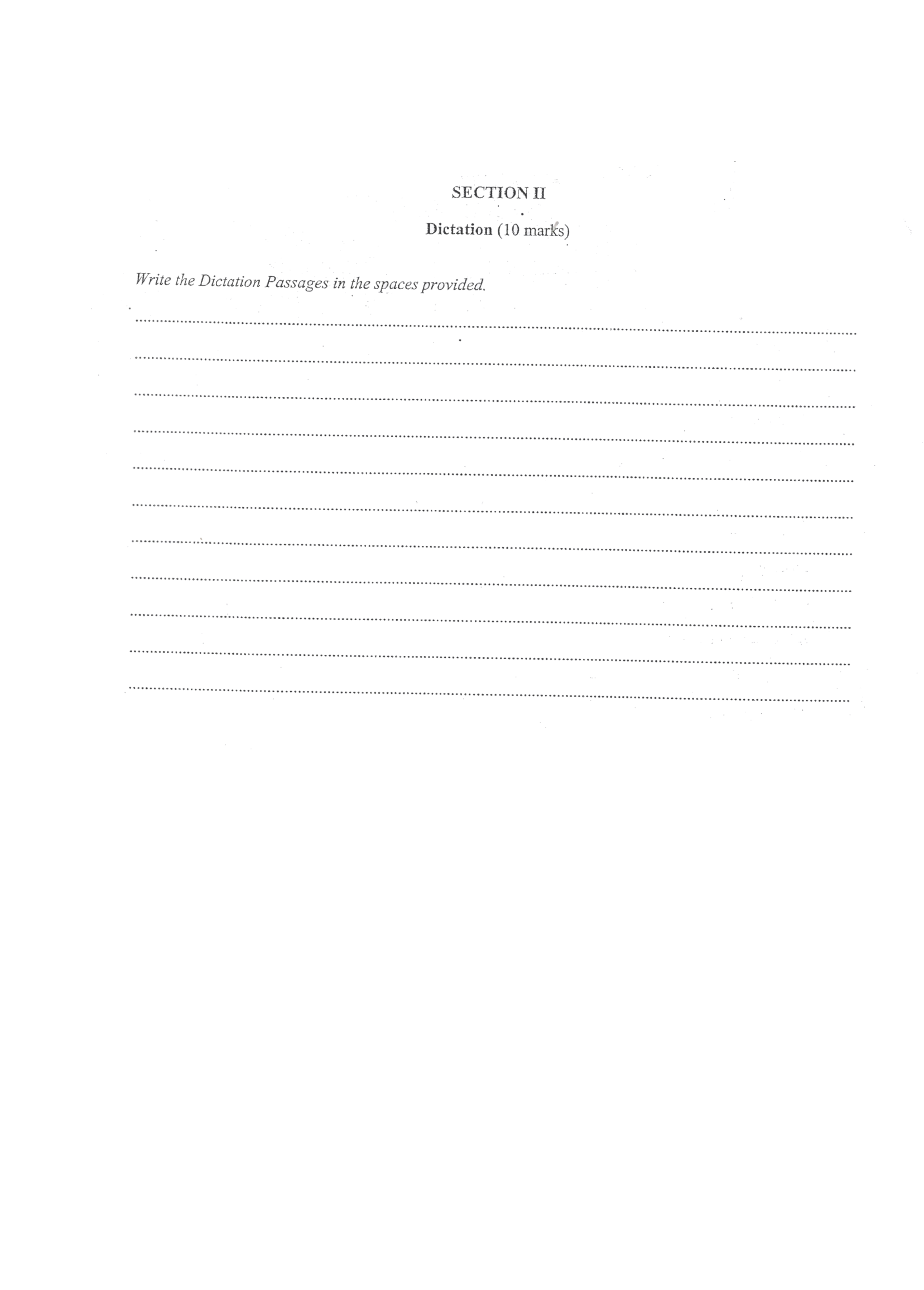 COMPOSITIONWrite your two compositions in the pages provided.In 120-150 words write in French.Eithervous passez vos vacannes chez votre tante et vous avez beaucoup de problems avec sa famille.    Ecrivez une lettre a votre pere pour lui expliqur votre situation.ORvous estes a L’hopital après un accident de route. Ecrivez une lettre a votre ami senegalais(e)    pour Lui Parler de votre experience.Write in French a composition of 150-180 words onEitherL’annee derniere, vous etes arrive(s) dans une ouun village pour la premiere fois.Quelles ont ete vos impressions?ORBegins  us follows.J’ai commence L’ecole primaireSectionMaximum scoreCandidates’ scoreI15II05III25